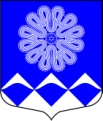 МУНИЦИПАЛЬНОЕ УЧРЕЖДЕНИЕ«СОВЕТ ДЕПУТАТОВМУНИЦИПАЛЬНОГО ОБРАЗОВАНИЯПЧЕВСКОЕ СЕЛЬСКОЕ ПОСЕЛЕНИЕ»КИРИШСКОГО МУНИЦИПАЛЬНОГО РАЙОНА ЛЕНИНГРАДСКОЙ ОБЛАСТИРЕШЕНИЕот  28 июня 2017  года                                                                            №  31/174Об утверждении Положения о порядке передачи прав владенияили пользования имуществом,находящимся в собственности муниципального образования  Пчевское  сельское поселениеКиришского  муниципальногорайона Ленинградской области,по концессионному соглашениюС целью повышения эффективности управления муниципальным имуществом, руководствуясь Федеральным законом №115-ФЗ от 21 июля 2005 года (с изменениями) «О концессионных соглашениях», Федеральным законом № 131-ФЗ от 6 октября 2003 года (с изменениями) «Об общих принципах организации местного самоуправления в Российской Федерации», Уставом муниципального образования Пчевское  сельское поселение Киришского  муниципального района Ленинградской области, совет депутатов   муниципального образования  Пчевское  сельское поселение Киришского  муниципального района Ленинградской области РЕШИЛ:1. Утвердить Положение о порядке передачи прав владения и(или) пользования имуществом, находящимся в собственности муниципального образования  Пчевское  сельское поселение Киришского  муниципального района Ленинградской области, по концессионному соглашению (приложение).2. Решение вступает в силу с момента подписания.3.Опубликовать настоящее решение в газете «Пчевский вестник» и разместить в сети Интернет на официальном сайте  муниципального образования  Пчевское  сельское поселение Киришского  муниципального района Ленинградской области.Глава муниципального образованияПчевское сельское поселение                                                       Е.М. Платонов УТВЕРЖДЕНОрешением совета депутатовмуниципального образования  Пчевское  сельское поселениеКиришского  муниципальногорайона Ленинградской областиот  28.06.2017 № 31/174(приложение)ПОЛОЖЕНИЕО ПОРЯДКЕ ПЕРЕДАЧИ ПРАВ ВЛАДЕНИЯ И (ИЛИ) ПОЛЬЗОВАНИЯИМУЩЕСТВОМ, НАХОДЯЩИМСЯ В СОБСТВЕННОСТИ МУНИЦИПАЛЬНОГООБРАЗОВАНИЯ  ПЧЕВСКОЕ СЕЛЬСКОЕ ПОСЕЛЕНИЕ КИРИШСКОГО МУНИЦИПАЛЬНОГО РАЙОНА ЛЕНИНГРАДСКОЙОБЛАСТИ, ПО КОНЦЕССИОННОМУ СОГЛАШЕНИЮ1. Настоящее Положение разработано в соответствии с Федеральным законом № 115-ФЗ от 21 июля 2005 года (в редакции от 29 декабря 2014 года) "О концессионных соглашениях" (далее - Федеральный закон) с целью привлечения инвестиций в экономику муниципального образования  Пчевское  сельское поселение Киришского  муниципального района Ленинградской области, обеспечения эффективного использования муниципального имущества на условиях концессионных соглашений и повышения качества товаров, работ и услуг, предоставляемых потребителям.2. Настоящее Положение регулирует отношения, возникающие в связи с подготовкой и заключением концессионных соглашений.3. В настоящем Положении используются следующие определения:1) концедент – муниципальное образование  Пчевское  сельское поселение Киришского  муниципального района Ленинградской области (далее -  Пчевское  сельское поселение), от имени которого выступает администрация муниципального образования  Пчевское  сельское поселение Киришского  муниципального района Ленинградской области (далее - администрация Пчевского  сельского поселения);2) концессионер - индивидуальный предприниматель, российское или иностранное юридическое лицо либо действующие без образования юридического лица по договору простого товарищества (договору о совместной деятельности) два и более указанных юридических лица;3) объект концессионного соглашения - недвижимое имущество или недвижимое имущество и движимое имущество, технологически связанные между собой и предназначенные для осуществления деятельности, предусмотренной концессионным соглашением, находящееся в собственности  Пчевского сельского поселения и которое может быть объектом концессионных соглашений в соответствии с законодательством Российской Федерации о концессионных соглашениях.4. По концессионному соглашению одна сторона (концессионер) обязуется за свой счет создать и(или) реконструировать определенный этим соглашением объект концессионного соглашения, право собственности на который принадлежит или будет принадлежать Пчевскому сельскому поселению (концеденту), осуществлять деятельность с использованием (эксплуатацией) объекта концессионного соглашения, а концедент обязуется предоставить концессионеру на срок, установленный этим соглашением, права владения и пользования этим объектом.5. Концессионным соглашением может предусматриваться предоставление концедентом во владение и в пользование концессионера имущества, принадлежащего на праве собственности  Пчевскому сельскому поселению, образующего единое целое с объектом концессионного соглашения и (или) предназначенного для использования в целях создания условий осуществления концессионером деятельности, предусмотренной концессионным соглашением.6. Заключение концессионных соглашений осуществляется путем проведения открытых конкурсов, проводимых в порядке, определенном Федеральным законом.Концессионное соглашение заключается без проведения торгов исключительно в случаях, установленных Федеральным законом.7. Для выработки решения о необходимости заключения концессионного соглашения и для разработки конкурсной документации администрация  Пчевского  сельского поселения создает рабочую группу с возможностью привлечения к работе различных специалистов и экспертов.8. Решение о заключении концессионного соглашения в отношении имущества, принадлежащего на праве собственности Пчевскому сельскому поселению, принимается администрацией  Пчевского сельского поселения    в виде постановления администрации  Пчевского сельского поселения.9. Решением о заключении концессионного соглашения устанавливаются:1) условия концессионного соглашения (далее - условия конкурса);2) критерии конкурса и параметры критериев конкурса;3) срок опубликования в официальном издании, размещения сообщения о проведении открытого конкурса в информационно-телекоммуникационной сети Интернет на официальном сайте;4) указание на утверждение конкурсной документации, внесение изменений в конкурсную документацию соответствующим постановлением администрации  Пчевского сельского  поселения;5) указание на создание конкурсной комиссии по проведению конкурса (далее - конкурсная комиссия), утверждение персонального состава конкурсной комиссии соответствующим постановлением администрации  Пчевского  сельского поселения.10. Конкурсная документация утверждается постановлением администрации   Пчевского сельского  поселения.11. Конкурсная документация должна содержать все необходимые положения, установленные статьей 23 Федерального закона.Проект концессионного соглашения разрабатывается с учетом требований Федерального закона на основе примерных концессионных соглашений, утвержденных Правительством Российской Федерации.12. Для проведения конкурса создается конкурсная комиссия, состав и положение о которой утверждаются постановлением администрации Пчевского сельского поселения.13. Сведения о проведении конкурса и протоколы конкурсной комиссии, в том числе о результатах проведения конкурса или принятия решения об объявлении конкурса несостоявшимся, подлежат размещению в информационно-телекоммуникационной сети Интернет на официальном сайте для размещения информации о проведении торгов, определенном Правительством Российской Федерации, в порядке и объемах, установленных Федеральным законом, а также на официальном сайте  Пчевского сельского поселения и опубликованию в официальном печатном издании органов местного самоуправления  Пчевского сельского поселения.14. Концессионное соглашение заключается в установленном Федеральным законом порядке администрацией  Пчевского сельского поселения в письменной форме с победителем конкурса или иными лицами, установленными Федеральным законом, при условии представления ими документов, предусмотренных конкурсной документацией и подтверждающих обеспечение исполнения обязательств по концессионному соглашению. Концессионное соглашение вступает в силу с момента его подписания.15. Права владения и пользования концессионера недвижимым имуществом, входящим в состав объекта концессионного соглашения, иным недвижимым имуществом, предоставленным концессионеру в соответствии с концессионным соглашением, подлежат государственной регистрации в качестве обременения права собственности концедента. Государственная регистрация прав владения и пользования концессионера созданным объектом концессионного соглашения осуществляется одновременно с государственной регистрацией права собственности концедента на этот объект.   16. Концедент вправе передавать полномочия по проведению конкурса (совместного конкурса) на право заключения  концессионного соглашения.